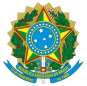 Ministério da Educação Universidade Federal de AlfenasColegiado do Programa de Pós-Graduação em EducaçãoRua Gabriel Monteiro da Silva, 700 - Bairro centro, Alfenas/MG - CEP 37130-001 Telefone: 9267TERMO DE AUTORIZAÇÃO PARA PUBLICAÇÃO ELETRÔNICA DE TESES E DISSERTAÇÕESNa qualidade de titular dos direitos de autor da publicação, autorizo o Sistema de Bibliotecas da Universidade Federal de Alfenas (SIBI/UNIFAL-MG) a disponibilizar, por meio de Repositório Institucional, sem ressarcimento dos direitos autorais, de acordo com a Lei n. 9610/98, o texto integral da publicação abaixo citada, conforme permissões assinaladas, para fins de leitura, impressão e/ou download, a título de divulgação da produção científica brasileira, a partir desta data.Identificação do material bibliográfico:Dissertação (  )	Tese ( )Identificação do trabalho:Autor(a)RG:	CPF:e-mail:Título do trabalho:Programa de pós-graduação em:Área CNPQ:Área de Concentração:Orientador:CPF:	e-mail:Instituição:Co-OrientadorCPF	e-mail:Instituição:Data da defesa: XX/XX/XX . Título obtido:Agência de fomento (em caso de alunos bolsistas):Informações de acesso ao documento no formato eletrônico:Disponibilização do trabalho completo: Imediata ( )Daqui a ( ) meses. Justificativa:Assinado EletronicamenteNOME COMPLETOAutor (a) ou seu representante legalAssinado EletronicamenteNOME COMPLETOOrientador(a)Referência: Processo nº 23087.009560/2022-36	SEI nº 1019150